                                                                                                          Проект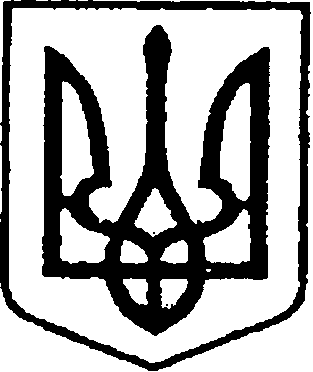                                                      УКРАЇНА                                                                           ЧЕРНІГІВСЬКА ОБЛАСТЬ                                    Н І Ж И Н С Ь К А    М І С Ь К А    Р А Д А                                                   ___ сесія VII скликанняР І Ш Е Н Н Я      від  ___ _______2019 р.		             м. Ніжин	                         № __________

Про внесення змін до додатку 1 рішення  Ніжинської міської ради  7 скликання № 62-49/2018 від 28 грудня  2018року  «Про зміну складу комісії по реорганізації  КЛПМЗ «Ніжинська міська стоматологічна поліклініка» шляхом перетворення у комунальне некомерційне 	підприємство « Ніжинська міська  стоматологічна поліклініка» Ніжинської міської ради Чернігівської області» 	


     Відповідно до ст.ст. 26, 42, 59 Закону України « Про місцеве самоврядування в Україні  » від 21.05.1997р. №280/97-ВР, керуючись ст.ст.104, 105, 106, 107, 108 Цивільного кодексу України, ст.ст. 59, 78 Господарського кодексу України, законами України « Основи законодавства України про охорону здоров’я » від 19.11.1992р. № 28201 – XII, « Про внесення змін до деяких законодавчих актів України щодо удосконалення законодавства з питань діяльності закладів охорони здоров’я » від 06.04.2017р. №2002 – VIII, « Про державні фінансові гарантії медичного обслуговування населення » від 19.10.2017р. № 2168 – VIII, з метою поліпшення якості надання медичної допомоги населенню міста Ніжина, забезпечення фінансової самостійності та управлінської гнучкості комунальних закладів охорони здоров’я в поєднанні з підвищенням економічної ефективності використання активів, Ніжинська міська рада вирішила:  	
           1. Внести зміни до додатку 1 рішення  сесії  Ніжинської міської ради  7 скликання № 62-49/2018   від 28 грудня  2018року та викласти його у наступній редакції  ( додається).         2.Голові комісії з реорганізації КЛПМЗ «Ніжинська міська стоматологічна поліклініка» у комунальне некомерційне підприємство             «Ніжинська міська стоматологічна поліклініка» Ніжинської міської ради Чернігівської області Ярошенку В.М. забезпечити оприлюднення даного рішення на сайті Ніжинської міської ради протягом п’яти робочих днів після його прийняття.  3.  Організацію виконання даного рішення покласти на заступника міського голови з питань діяльності виконавчих органів ради  Дзюбу С.П. та голову комісії з реорганізації КЛПМЗ «Ніжинська міська стоматологічна поліклініка» у комунальне некомерційне підприємство «Ніжинська міська стоматологічна поліклініка» Ніжинської міської ради Чернігівської області Ярошенка В.М. 	    4.    Контроль за виконанням рішення покласти на постійну депутатську комісію з питань соціального захисту населення, освіти, охорони здоров’я, культури, сім’ї та молоді, фізичної культури  і  спорту ( голова комісії Король В.С.) та на постійну депутатську комісію з питань соціально – економічного розвитку міста, підприємницької діяльності, дерегуляції, фінансів та бюджету  (голова комісії Мамедов В.Х.). 	




   Міський голова                                                                      А.В. Лінник	
 	
 

 
  





	

Головний лікар КЛПМЗ	
« Ніжинська міська 
стоматологічна поліклініка» 	                                                  В.М. Ярошенко 
ПОГОДЖУЮТЬ:Заступник міського голови  з питань 	
діяльності виконавчих органів ради 				С.П. Дзюба
Секретар міської ради 							В.В.Салогуб
Начальник фінансового управління				         Л.В. Писаренко									
Начальник  відділу 	
юридично-кадрового забезпечення					В.О.ЛегаГолова постійної депутатської комісії 	
з соціального захисту населення, освіти, 	
охорони здоров’я, культури, сім’ї та молоді, 		
фізичної культури і спорту						В.С.  Король 	
Голова постійної депутатської комісії з питань регламенту, депутатської діяльності та етики, законності, правопорядку,антикорупційної політики, свободи слова	та зв’язків з громадськістю						О.В.ЩербакГолова постійної депутатської комісії з питаньсоціально-економічного розвитку міста,підприємницької діяльності, дерегуляції,фінансів   та  бюджету							В.Х.МамедовПОЯСНЮВАЛЬНА ЗАПИСКА
до проекту рішення Про внесення змін про склад комісії  по реорганізації КЛПМЗ «Ніжинська міська стоматологічна поліклініка» шляхом перетворення у комунальне некомерційне підприємство «Ніжинська міська стоматологічна поліклініка» Ніжинської міської ради Чернігівської області. 		
           1. Підстави підготовки рішення та обґрунтування необхідності  прийняття нормативного акту.	 	

             Так як на час прийняття рішення стоматологічна поліклініка була в складі централізованої бухгалтерії міської лікарні ім. М. Галицького, а самостійна бухгалтерія створена  з 2 січня 2019р. рішенням 50 сесії             VII скликання Ніжинської міської ради від 16 січня 2019р., були впроваджені електронні ключі в податкову, пенсійний фонд, казначейство на головного бухгалтера Помаз Раїсу Миколаївну.	За цим тягнуться затрати, які не включені в кошторисні призначення.
                                        2. Мета і шляхи її досягнення.		

Метою прийняття рішення є: 	
    -   реалізація концепції реформування системи охорони здоров’я України на рівні територіальної громади міста Ніжина та для більш повного забезпечення потреб населення у медичних послугах;  	
    -  підвищення ефективності функціонування закладів охорони здоров’я комунальної власності шляхом проведення автономізації таких закладів та надання можливостей для оперативного прийняття відповідних управлінських рішень щодо використання наявних активів.	
 	
               3.Стан нормативно – правової бази у даній сфері правового регулювання. 	

Нормативною базою в даній  сфері правового регулювання є :  	
  - Цивільний кодекс України; 	
  - Господарський кодекс України; 	
  - Бюджетний кодекс України; 	
  - Закон України « Про місцеве самоврядування в Україні » від 21.05.1997р.     №280/97-ВР; 	
  - Закон України « Основи законодавства України про охорону здоров’я » від 19.11.1992р. №2801-XII; 	
  - Закон України « Про внесення змін до деяких законодавчих актів України щодо удосконалення законодавства з питань діяльності закладів охорони здоров’я »	від 06.04.2017р. №2002-VIII;		
  - Закон України « Про державні фінансові гарантії медичного обслуговування населення » від 19.10.2017р. №2168-VIII;	
  - Закон України « Про державну реєстрацію юридичних осіб, фізичних осіб підприємців та громадських формувань » від 15.05.2003р. №755-IV;	
4.Фінансово – економічне обґрунтування прийняття рішення, прогнозовані суспільні, економічні, фінансові та юридичні наслідки прийняття рішення.	  	
             Реалізація зазначеного проекту здійснюється в межах обсягу фінансових ресурсів, передбачених на 2018 рік для забезпечення функціонування вторинної ланки надання медичної допомоги населенню міста, та не потребує додаткових бюджетних коштів на його реалізацію. 	
             Юридичним наслідком реалізації зазначеного проекту рішення є зміна господарсько – правового статусу КЛПМЗ «Ніжинська міська стоматологічна поліклініка» та порядку фінансування надання медичної допомоги населенню міста Ніжина, що забезпечує поступальність реалізації заходів по реформуванню системи охорони здоров’я України на рівні територіальної громади та враховує пріоритетність і вирішальну роль у цих процесах реформування саме вторинної ланки медичної допомоги населенню.  	

Головний лікар КЛПМЗ«Ніжинська міська стоматологічна поліклініка»	В.М. Ярошенко







	
                                                                                                                  Додаток 1 	
                                                                                                        до рішення Ніжинської міської ради                                                                             	                                                                                           №____________від___________2019р.
                                                                                                         

                                                                 Склад комісії 	
       з реорганізації КЛПМЗ «Ніжинська міська стоматологічна поліклініка» 
     у комунальне некомерційне підприємство  «Ніжинська міська             стоматологічна поліклініка»  Ніжинської міської ради Чернігівської області. 	
Голова комісії : 	

Ярошенко                                                       Головний лікар КЛПМЗ
Віталій Миколайович 	                              «Ніжинська міська                                                              
                                                                         стоматологічна поліклініка»,                                                                   	                                                               реєстраційний номер облікової
                                                                         картки платника податків 1893610759 
Члени комісії:  	
Берегова                                                          Начальник (завідувачка)Антоніна Михайлівна  	                               стоматологічним відділенням                                                                         КЛПМЗ «Ніжинська міська                    	                                                     стоматологічна  поліклініка»
                                                                          реєстраційний номер облікової  
                                                                         картки платника податків 2026304382	Шапка	                                                    Інспектор з кадрів
Олена Іванівна                                               КЛПМЗ «Ніжинська міська                    	                                                     стоматологічна  поліклініка»
                                                                         реєстраційний номер облікової 	
                                                                        картки платника податків 2581303746
Петрукович                                                    Завідуюча господарствомОльга Миколаївна	                                         КЛПМЗ «Ніжинська міська                    	                                                    стоматологічна  поліклініка»                                                                         реєстраційний номер облікової                                                                       картки платника   податків  1986511587 	 
Помаз                                                              Головний бухгалтерРаїса Миколаївна	                                         КЛПМЗ «Ніжинська міська                    	                                                    стоматологічна  поліклініка»                                                                        реєстраційний номер облікової                                                                       картки платника   податків  2186212928 Головний лікар КЛПМЗ«Ніжинська міська стоматологічна поліклініка»	                                              В.М. Ярошенко